قيّم نفسك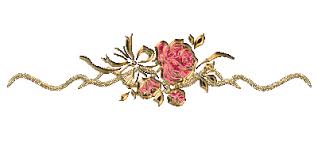 بسم الله الرحمن الرحيموالصلاة والسلام على أشرف الأنبياء والمرسلين نبينا محمد وعلى آله وصحبة أجمعين :سُئلت سؤال في أحد الأيام يقول :أن بعض الناس في العلاقة مع الله يتفاوتون وأن من يعاصر الناس يجد من قال أن حالته مع الله حرجه ولن تتحسن قانطمن رحمة الله, و بعضهم من كثر ما يتعبد,  يشعر بأن الجنة  مثل الملصق على بيته !وهذا سؤال عظيم أي إنسان من عهد النبي إلى أن تقوم الساعة يجد جوابه في القرآن الكريم )  مَا فَرَّطْنَا فِي الْكِتَابِ مِنْ شَيْءٍ (أي شيء ؟حسناً هل أي شيء ذُكر مجرد ذِكر ؟ لا (وَكُلَّ شَيْءٍ)كل شيء في بالكلم يقل الله ذكرناه قال (فَصَّلْنَاهُ )فقط ؟ لا بل قال (تَفْصِيلًا  )قال عن هذا القرآن( تِبْيَانًا لِّكُلِّ شَيْءٍ )و قال أيضا  :( وَتَفْصِيلاً لِّكُلِّ شَيْءٍ  )( كِتَابٌ أُحْكِمَتْ آيَاتُهُ )  كل آية لم تأت عبث( ثُمَّ فُصِّلَتْ ) من الذي أحكمها و فصلها ؟( مِنْ لَدُنْ حَكِيمٍ خَبِيرٍ )الإحكام يحتاج حكيم و التفصيل يحتاج خبيرلا أحد يفصل لك إلا خبير و لا( يُنَبِّئُكَ مِثْلُ خَبِيرٍ )جل جلاله .فعلا أقسام الناس جميعهم ومن ضمنهم نحن :أما واحد يقول أنا لدي ذنوب مجرد التفكير بها يعيشك في جهنم !فكيف لو توزن أمام عينيك ؟ كيف لو الله سبحانه يحاسبني عليها واحدة واحدة ؟و الثاني يقول أنا وضعي منتهي ليس لدي مشكلة و إن كان عندي ذنوبو الله غفور رحيم و انتهي الموضوع  !وأتى القرآن لأجل يخبرنا من الصح و من الخطأ !و أعطانا خطاب لهذا و خطاب لهذا .لأن الشيطان لديه كم سيناريو ومن سيناريوهات الشيطان يأتي و أنا أعصي الله عزوجل و يقول أبشري الله غفور رحيم و لا تفكر  في المعصية ! هذا قبل المعصية و أنا هام بها أفكر !و ثم يأتي بمعصية و يقفل عني ثمنها الذيسأدفعه و يفتح باب اللذة التي أنا بها الأن !يقفل عنك باب الثمن . أنا الآن تقدمت إلى أعراض الناسمباشرة ينسف و يغطي و يقفل البابو الله بما أن تعديت على عرض هذه و الله عندك بنت و أخت و زوجة ليسشغلك لكن الله عزوجل سيدفعك الثمن هذا !يا فوق الأرض أو تحت الأرضأو يوم العرض حسناً قفلها عني بعد المعصية أريد أن أتوب قال الله غفور رحيم !موضوعك انتهى .حسناً هذا جاء له خطاب في القرآن و وصف 
فخلف من بعدهم خلف ورثوا الكتاب عندهم الكتاب واضح وعلمه إن في أناس إن فعلو فاحشة أو ظلمو أنفسم  لا يوجد أحد منا لا يعصي جميعنا غرقانين نسأل الله أن يتوب علينا جميعاالدنيا كلها تتقفل بعد فعل معصية ذكروا الله يعني مستحيل إن دخلت الحساب أنها ستذهب ! ستمحى لأن الله عزوجل قال :(فَمَنْ يَعْمَلْ مِثْقَالَ )خطوة ذرة لكن إذا دخلت الحساب ماذا يصبح بها ؟( ذَرَّةٍ خَيْرًا يَرَهُ )والله إنك ستراها في نفسك في أهلك في مالك في صحتك في أوجاعكفي همومك و الله أنك ستراهاو إن كانت شر ؟(  وَمَنْ يَعْمَلْ مِثْقَالَ ذَرَّةٍ شَرًّا يَرَهُ )و الله ستراها بما أن داخلة الحساب وما نظفتها !و إن أتيت للتوبة يقول لك الشيطان موضوعك انتهي الله غفور رحيميقول الله تبارك و تعالى :( فَخَلَفَ مِن بَعْدِهِمْ خَلْفٌ وَرِثُوا الْكِتَابَ يَأْخُذُونَ عَرَضَ هَٰذَا الْأَدْنَىٰ )يعمل من الدين الأدنى ! مثلاً خارج من الدوام وقت العصر لا يستيقظ من نوم و تعب فصلى !لكن تريده يستيقظ من النوم مستحيل !فيأخذ من الدين عرض هذا الأدنى !( وَيَقُولُونَ)ماذا يقول حينما تسأله حبيبي لماذا أنتعندك فائض من الحسنات تعمل أدنى شيء ؟قال الله(وَيَقُولُونَ سَيُغْفَرُ لَنَا)لأنه ضامن لم يقل سوف قال سيغفر لنا .يعني أنا لا أحتاج أفكر في الموضوعسوف للبعيد سيغفر لنا يعني موضوعي منهي الله غفور رحيم ! سبحان الله( وَإِن يَأْتِهِمْ ) الذي وضعه بالطريقة هذه مستحيل يتغير إلا أن يشاء الله لأن الله قال بعدها (وَإِن يَأْتِهِمْ عَرَضٌ مِّثْلُهُ يَأْخُذُوهُ ۚ  )يعني مستحيل يتغير أنظر إلى الرد !قال الله (أَلَمْ يُؤْخَذْ عَلَيْهِم مِّيثَاقُ الْكِتَابِ أَن لَّا يَقُولُوا عَلَى اللَّهِ إِلَّا الْحَقَّ وَدَرَسُوا مَا فِيهِ ۗوَالدَّارُ الْآخِرَةُ خَيْرٌ لِّلَّذِينَ يَتَّقُونَ ۗ أَفَلَا تَعْقِلُونَ (قبل لا تقل هذا الكلام تذهب تقرأ المصحف ؟و ترى رحمة الله لمن ؟ و قال بعدها جل جلاله(وَاَلَّذِينَ يُمَسِّكُونَ بِالْكِتَابِ )كأنه يمسك الآية بكفيها( وَأَقَامُوا الصَّلَاة ) تجده دائماً حريص على الصلاة ليس يصلي ثم قال : ( إِنَّا لَا نُضِيع أَجْر الْمُصْلِحِينَ )هذا الذي يقول سيغفر لنا !حسناً الله سبحانه و تعالى بين لنا لأجللا نكون مخدوعين نأتي يوم القيامة نحاسبثم يقول يارب لم نعلملأجل ذلك لاحظ كل الآيات الله لا يجعلنا منهم أول شيء يقولون لهالملائكة إذا أخذوه بالنار ؟( لَمْ يَأْتِكُمْ رُسُلٌ مِنْكُمْ يَتْلُونَ عَلَيْكُمْ آيَاتِ رَبِّكُمْ )هذا الكلام لم يكن مكتوب عندك ؟( و َيُنْذِرُونَكُمْ لِقَاءَ يَوْمِكُمْ هَٰذَا )حسناً قال الله في قضية الرحمةلأن الشيطان وظيفته مثلا :حينما تقرأ أي آية و أنت تمسك المصحفبعضنا يظن هذا القرآن للأطلاع !يعني أقرأ أقرأ !و لا تريد أكثر من ذلك  !قريب ختمت فهو يقرأ الكتاب هذا على أنه لمؤمنين و يتكلم عن الكافرين !المؤمنين لهم الجنة وأنا منهم و الكافرين لهم النار أنا ليس لي دخل بهم !إذا كانت هذه نفسياتنا وتعاملنا مع القرآنمستحيل يصل لِـ قلبي وقلبك مستحيل ، لأن الله سبحانه وتعالى قال(وَأَنذِرْ بِهِ الَّذِينَ يَخَافُونَ ) أما الذي لا يخاف هذا لو تسمعه أي شيء ، بل قال الله عز وجل أنظروا الكلامأسأل الله أن يتولى قلوبنا وقلوبكم وأن يجعلنا و إياكم أحب خلقه إليه ،الله عز وجل حينما تكلم عن أوضاع الناس وقلوبهم مع القرآن ، ممكن اليومتكون أفضل واحد في عين رب العالمين و ليس غداً بعد ساعة تسقط في أسفل سافلين ، ويقول الله مثلما قال جل جلاله(آتَيْنَاهُ آيَاتِنَا فَانسَلَخَ مِنْهَا ) فمثله كمثل الكلب والعياذ بالله ، يعني بعد ماكان مختصه رب العالمين ،حسناً الله جل في علاه يقول 
( وَنُقَلِّبُ أَفْئِدَتَهُمْ )والله كلام يخيف ، هذا الكلام الذي يجعلك تخشع ، إذا الكلام هذا لم يدخل في قلبك لا تخشع 
إن كنت خايف على هذا الكنز يضيعفَتجدك تقول يارب ثبتني من قلب( وَنُقَلِّبُ أَفْئِدَتَهُمْ وَأَبْصَارَهُمْ كَمَا لَمْ يُؤْمِنُوا بِهِ أَوَّلَ مَرَّةٍ )الذي يراهم يقول هذا بالله قد سمععن رب العالمين ! هذا في يوم قد سجد لله ( كَمَا لَمْ يُؤْمِنُوا بِهِ أَوَّلَ مَرَّةٍ وَنَذَرُهُمْ فِي طُغْيَانِهِمْ يَعْمَهُونَ )الذي وصل للمرحلة هذه الله يعافينا وإياكم منها، قال الله عز وجل : ( وَلَوْ أَنَّنَا نَزَّلْنَا إِلَيْهِمُ الْمَلَائِكَة َ) لو أنزله جبريل ومعه إسرافيل ليس ملك واحد ومعه كل الملائكة يأتون(  نَزَّلْنَا إِلَيْهِمُ الْمَلَائِكَةَ ) قالوا يا أخي إنتبه( وَكَلَّمَهُمُ الْمَوْتَىٰ ) أتى له الله بجميع الموتى الذين كانوايعيشون مثل حياته وهم متعذبين تحت الأرض ويقولون يا أخي إنتبه ( وَحَشَرْنَا عَلَيْهِمْ كُلَّ شَيْءٍ قُبُلًا مَّا كَانُوا لِيُؤْمِنُوا) أسأل الله أن لايغفل قلوبنا ، فهذا الخوف هو الذي يجعلنا نخشع ونقول يارب لاتزغ قلوبنا بعد إذ هديتنا.
فحينما نقرأ القرآن أحبتي أكثرنا يشتكي يقول لا أخشع في الصلاة صح ؟ حسناً تريد تخشع لابد تشعر إنك أنت الكلام الذي تقراه يطبق عليك ،يعني الله عز وجل يقول ( إِنَّ الَّذِينَ آمَنُوا ) آمنوا ! وآمنوا عند رب العالمين ليست مثل آمنوا التي عندنا ، لأن الشيطان يأتينا ، بالله من فينا يشك أنه ليس مؤمن ؟ إنه عند الله في صحيفة المؤمنين أنه هو إسمه ليس معهم مين يشك ؟ 
صحائف للمتقين هذا إسمه عند الله من المتقين ، هذا فلان فلان الفلان من المحسنين(إِنَّهُ مِنْ عِبَادِنَا الْمُخْلَصِين)
في أناس من المسلمين ، حسناً أنا وأنت مِن مَن ؟عند رب العالمين مِن مَن ؟طبعاً حينما نقرأ( إِنَّ الَّذِينَ آمَنُوا )هل يأتي الشيطان ويقول ترى ممكن أنتلاتكن من هؤلاء ممكن يأتينا ؟ ممكن ، منهم المؤمنون عند الله عز وجل ؟
المؤمنون عند الشيطان جميعنا ، محسنون نحن عند الشيطان متقون لأجل ذلك هو هذه لعبته يقول الله عز وجل :
(  يَعِدُهُمْ وَيُمَنِّيهِمْ ۖ ) حسناً نأخذ كلامه يارب ؟( وَمَا يَعِدُهُمُ الشَّيْطَانُ إِلَّا غُرُورًا ) كيف أعرف إني أنا من المؤمنين ؟لأن كل الآيات الذين آمنوا لهم الذين آمنوا لهم،
كيف أعرف بدون لا يلعب علي أحد ؟ أنا بيني وبين نفسي وأنا أقرأ القرآن ، تعال إفتح سورة المؤمنون وأنظر كل صفةوضع عندها صح أو خطأ هي فيني ،وأنت أعرف في نفسك وأنا أعرف في نفسي
( قَدْ أَفْلَحَ الْمُؤْمِنُونَ الَّذِينَ ) أنظر هؤلاء الذين الله سبحانه وتعالى يقولهذا الذي عندي يعملون ذلك ، إذا أنا وإياك منهم فَتلقى كلها صح (الَّذِينَ هُمْ فِي صَلَاتِهِمْ خَاشِعُونَ ) كلنا أعرف بِأنفسنا هل نحن نخشع في صلاتنا ؟ ( وَالَّذِينَ هُمْ عَنِ اللَّغْوِ مُعْرِضُونَ ) كم في مجلس وجدنا عالم تتكلم في الناس وتتكلم وتسب ونكون معهم وتكلمو في شخص  ونعم هو فيه و فيه لم ترا شيء، إذاً إذا كانت أنت بينك وبين نفسكوأنا بيني وبين نفسي إذا كانت كلها خطأ خطأأنا وإياك لسنا من المؤمنين لا نضحك علىأنفسنا لأجل ذلك الله عز وجل يقول ( وَ بَدَالَهُم مِّنَ اللهِ )حينما أنتهت القضية وجاء والصحائف وصلاة العصر لم يخشع وصلاة الظهرلم يخشع المغرب لم يخشع العشاء لم يخشع ، 
وكل مجالسه التي يجلس بها سب في الناس  إذاً ليس مؤمن( وَبَدَا لَهُم مِّنَ اللَّهِ مَا لَمْ يَكُونُوا يَحْتَسِبُونَ )وبدا لهم ماذا ؟ كفار هم ؟ لا(وَبَدَا لَهُمْ سَيِّئَاتُ مَا كَسَبُوا ) هو أصلاً شغال لم يقف وقال يا أخي هل أنا فعلاً من المؤمنين ومسك القرآن وفتح أي صفحة  إفتح أي صفحة ،
والله إني أفعلها وأحب لكم ما أحب لنفسي ، لِأن فعلاً لا يحتاج نخدع أنفسنا ، نضحك على أنفسنا إلى متى ؟
أنا محتاج أقول هذا كتاب رب العالمين أنزلهلي لأجل يكون حجة لي لا علي .
إفتح أي صفحة ، مؤمنون ماذا يفعلون؟حسناً فاسقون ماذا يعملون؟ وأنا واحد منهم ، فَأين أنا من هذا القرآن 
فَـ الله عز وجل يقول : ( إِنَّ الَّذِينَ آمَنُوا )آمنوا بمقياس مَن ؟ الله يعني هؤلاء الذين قال الله عنهم تراهم في صلاتهم خاشعون وتراهم عن اللغو معرضون ،(الَّذِينَ آمَنُوا ) ماذا بعد في سورة البقرة ؟
( الَّذِينَ آمَنُوا وَالَّذِينَ هَاجَرُوا ) يعني آمن وعُـذِّب في مكة ثم  هاجر وترك بلدة وبيته هو بنى البيت و بنى الأسرةوكل شيء ،لله تركها وهاجر ، وبعدها(وَجَاهَدُوا فِي سَبِيلِ اللَّهِ ) يعني ليس ترك فقط بيته بدأ الآن المساومةعلى روحه ، ماهو آخر الآية ؟ ( أُولَٰئِكَ )كل هذه الأشياء التي فعلها ماذا يريد؟(أُولَٰئِكَ يَرْجُونَ رَحْمَتَ اللَّهِ ) ماذا بعدها ( غَفُورٌ رَّحِيم )يقول كل هذه التي فعلها يقترب من رحمتيلأجل أعطيه الجنة و الجنة ليس جزاء عملنا، واحد يتوب في سنة بعد خمسين سنةثم الله سبحانه يعطيه الجنة ويسامحهعلى جميع ذنوبه الخمسين سنة ، يوم واحد يتوب وينسف الله ما ينسفهايبدلها الله حسنات ، فهذه فقط أنت تدخل الرحمة ،حسناً لماذا فعلوا ذلك ؟ هؤلاء الذين فاهمين القرآن ، لماذا كل هذا وقال يارب تركت بيتي لِأجلك وجاهدت بنفسيفتركت أبنائي وقلت لا عليكم أنابنصب إلى الله لِأجلك 
وكل هذه يارب أرجوا رحمتك ، لماذا ؟
 لأن لا يستطيع الشيطان يضحك عليهمثلي ومثلك أنت موضوعك منتهي ، لأنه سمع قول الله عز وجل ( إِنَّ رَّحْمَةِ اللَّهِ ۚقَرِيبَ ) وثم ذكر الله صنف إما نحنمنهم أو لسنا منهم إذا نحن منهم تراها قريب ، إذا نحن لسنا منهم فلا تقول سيغفر لنا ( قَرِيبٌ مِّنَ الْمُحْسِنِين )هل نحن منهم ؟
كل واحد يعرف نفسه هل نحن نعبد الله كأننا نراه ؟
يعني فلانة جالسة وتتكلم في الناس ثم دخلت التي تتكلم بها تسكت صح ؟لِأن هذه موجودة ، فيه وحدة مكتوبة عند اللهمن المحسنين أصلاً لا تتكلم في أحد كلهملأنها تعلم أن الله الأعظم يراها جل جلاله ،وإنها بهذه الحركة إقتربت من رحمة رب العالمين وأنها بهذا القرب ستنالجنة الفردوس الأعلى ، أسأل الله أن يجعلنيوإياكم منها  
فـ حبيبي هي هذه القضية تعاملنا مع القرآنبهذه الطريقة أنت قيّم نفسك أنا مع من ، وقد لا نكون مبعدين عن الإحسان بقدر ما نكون مبعدين عن رحمة رب العالمين .
حسناً حينما يقول الله سبحانه وتعالى  ( وَأَدْخَلْنَاهُمْ فِي رَحْمَتِنَا ۖ إِنَّهُم ) لديه بطاقة عبور دخول في رحمة اللهفي ناس فلان بن فلان الفلاني داخل في رحمتنا  أسأل الله أن يدخلنا جميعنا في رحمته ،
منهم اؤلئك قال الله سبحانه وتعالى(وَأَدْخَلْنَاهُمْ فِي رَحْمَتِنَا ۖ إِنَّهُم مِّنَ الصَّابِرِينَ ) وفي الثانية(الصَّالِحِينَ )
سبحان الله حسناً هل نحن من الصالحين ؟
كل واحد أحبتي يسأل نفسه ،هل نحن من الصالحين ؟
إذا أنت مِن الصالحين لك دعوة في كل فرض كم مليار مسلم على وجه الأرض يزيد عن مليار صح ؟
إذا صلّوا كل فرض رغماً عنهم يدعون لك، يعني في ناس أنت فلان بن فلان أنت عند الله في صحيفة الصالحين تأتيك كل يومخمسة مليار دعوة هل تستاهل القضية كلها ؟نعم التائب هذا غالي عند رب العالميناسأل الله أن يرضيني وإياكم عند مولانافجاء الملك يحكم بينهم فقال نقيس المسافةبين بلد الصالحين وبلد المفسدين من أصبح أقرب؟الصالحين ؟ المفسدين ؟ الله قادر أن يمهلهساعتين ليصل إلى بلد الإسلام الأقرب وينهي الموضوع ويدخل الجنه ولكن اللهيعطيكم درس جميعا أنه عظيم جل في علاهوأنه إذا أحب أحب فقاسوا المسافةوخلاص من كسب القضيه ؟ملائكة العذاب فأمر الله عز وجل الجبالفجغرافية الكرة الأرضية تغيرت من أجل واحد أتى من أجل رب العالمين فالله سبحانه وتعالىأمر الجبال قال لها أن تقرب حسناً هذاالذي دعه يقرب وينتهي الموضوعجبال راسية أصلا هي التي ترسي الأرضأن تميد بكم يزحزحها رب العالمين زحزحها رب العالمين حتى تقرب عند هذا (يَا جِبَالُ أَوِّبِي مَعَهُ وَالطَّيْرَ  )إذا أحب الله مثل ما فعل مع داوود ! الشمس تزاور عن كهفهم عظيم رب العالمينإذا أراد أن يغير لك الدنيا كلها فأقتربت وقاس المسافة فهو الأن في جنات النعيملم يفعل شيء عباده لم يفعل ولكن فعل أعظم شيء أنه تاب وأقبل إلى الله عز وجل مسح الله عنه الذنوب كلها ، ابن القيم ذكر ست أشياء من فضائلرب العالمين فضله على التائب قال الأولى الحلم فالله عز وجل حليم , أحد الدعاهوقف مع شباب وسألهم : ما أعظم نعمة ؟فمنهم من قال البصر ومنهم من قال أنني أمشي وغيري معاق ومن قال أعظم نعمة عندي أني أسمع وغيري أصم المهم كثير تكلموا يقول هناك شاب واحد دمعت عينه فقال ما أعظم نعمة عندك أنت ؟قال أعظم نعمة عندي أن ربي هو ربي وليس أحد آخر يقول الشاب لو أن العمل الذي فعلته رأتنيفيه أمي -أن تقطعني تقطيع - وأبي الذي أحبالناس إليّ ورب العالمين ما زال يدخلأنفاسي ويخرجها بدون أجهزة مازالت الكلى تغسل عندي بدون أجهزة مازلت أمشيمازلت أرى لو غير رب العالمين إنتهى موضوعي، الثانية قال الستر لو شخص فقط يعرف عنك شيء واحد فقط في حياتك كلها وليس بأعظم شيء مثلا أن يعلم بأقل شيء نفعلهوأرسله في تغريده صوره لك في تغريدهسمعة فلان الذي جمله ربي بالستر إنتهتحسناً رب العالمين ساترنا طوال هذه السنينيستطيع رب العالمين في لحظة واحدة أن ينهي هذا الستر مع ذلك رتب عظيم الأجرعلى من يراك وأنت تعصيه ويسترك ماهذه العظمه يعني الشخص يعمل خطأ عليك وتقولالذي يستر عليه ولا يخبرني سأعطيه أجر جل جلال الله سبحانه وتعالى ،الثالثه : أن الله سبحانه وتعالى فتح لك بابالتوبة في أي زمان تريد التوبة الأن الأنيقلب الله سيئاتك حسنات الأن وإلا لو قال الله سبحانه وتعالى بأن التوبة يجب أن تكون في آخر الليل فمات شخص العصر وكانتفي نيته التوبة ليلا فذهبت عليه التوبة يمهل مسيءالليل ليتوب النهار ومسيء النهار ليتوب الليل والرابعة : أنه في أي مكان لو كانت التوبة فقطفي مكة لتورط الذي في الصين أريد أن أتوبالأن ولكن لا أملك مالا لأذهب إلى مكة ،الخامسه : أن الله يقلب سيئاتك حسناتيقول ابن القيم أن شخصا يأتي يسرق قلموهو صغير كان متعود على السرقة فسرققلم فحينما كبر سرق ألف ألف نعم مليون قال فيقف بين يدي رب العالمين وقد رأى الناسيقول خذوه فغلوه وهذا قد ذهب للجنة هاكم اقرؤوا كتابي مشهد عظيم وهو واقف الأن فقال له الله تعالى لم سرقت القلم ؟ ألم تعلم أني أراك ؟ فحركت يديك ،ألم أسقك من الماء البارد ؟ ألم أسترك ؟يقول فتنسخ جلدة وجهه من الحياء من رب العالمين  فيفكر يقول هذا عن القلم إذاً المليونالألف ألف ماذا سيحصل بها ؟سينسلخ كلي قال فيقول الله عز وجل لهأنظر إليها مرة أخرى أنظر القلم الذي كان في ميزان السيئات أنظر له الأن فوجدهفي ميزان الحسنات قال فيقول يارب سرقت ألف ألف من شده فرحه بالقضية فالله سبحانه وتعالى يبدل سيئاتك حسناتمثلا أنا اليوم لي ستون سنه وأنا أعصي اللهتبت في يوم واحد العدل أن الله يكفر يومواحد يبقى تحاسب على ستين سنه إلا يوم.( قُلْ لِلَّذِينَ كَفَرُوا إِنْ يَنْتَهُوا يُغْفَرْ لَهُمْ مَا قَدْ سَلَفَ)                   ينسف كل السيئات التي عندك حتى لو كان كفرقال الله سبحانه وتعالى( إِنَّ الَّذِينَ فَتَنُوا الْمُؤْمِنِينَ وَالْمُؤْمِنَاتِثُمَّ لَمْ يَتُوبُوا فَلَهُمْ عَذَابُ جَهَنَّمَ وَلَهُمْ عَذَابُ الْحَرِيق) يعني لو تاب وهو محرق هنا هل هناك حسنهأعظم منها مستحيل ! ، والسادسة : ابن القيم يقوم أما هذه فلا يخطها قلمي لا أستطيع قول شيء لا أستطيع أكتب عنها شيء ولا يصفها لسان لا أستطيع أتكلم بها لا أستطيع أقول بها قال ولا يعقلهاجنان لا أعرف! يقوم فأما هذه يعني بعد كل هذه العظمة فإن الله عز وجلعلى عرشه يدبر أمور السماوات والأرض يفرح لأنك تبت يقول فرح الله بتوبتك شيء واحد يحتاجك الله فيه أو أنك ستزود شيء في كون رب العالمين لأجل ذلكالملائكة يأمرهم رب العالمين ويبدونمما كانوا عليه يختلف وضعهم ويتكلمون كلام ثاني ماذا يقولون ؟ الأن الملائكة يأمرهم يغيرون كلامهم ماذا يقول الله سبحانه وتعالىفي سورة غافر ؟ ( الَّذِينَ يَحْمِلُونَ الْعَرْشَ وَمَنْ حَوْلَهُيُسَبِّحُونَ بِحَمْدِ رَبِّهِمْ   )يسبحون( وَيُؤْمِنُونَ بِهِ وَيَسْتَغْفِرُونَ لِلَّذِينَ آمَنُوا رَبَّنَا وَسِعْتَ كُلَّ شَيْءٍ رَحْمَةً وَعِلْمًا ) فأغفر يا رب لفلان ( فَاغْفِرْ لِلَّذِينَ تَابُوا وَاتَّبَعُوا سَبِيلَكَ وَقِهِمْ عَذَابَ الْجَحِيمِ ) ما هذا ! ثم ( رَبَّنَا وَأَدْخِلْهُمْ جَنَّاتِ عَدْنٍ الَّتِي وَعَدْتَهُمْ وَمَنْ صَلَحَ مِنْ آبَائِهِمْ وَأَزْوَاجِهِمْ وَذُرِّيَّاتِهِمْ ۚ ) التائب واحد ( وَقِهِمُ السَّيِّئَاتِ ۚ ) كل هذه الدعوات لأجل فلان ويدعون لأهلهوالتائب واحد ، ما أعظم الله ! اسأل الله جل في علاه أن لا يبقي لنا ذنب إلا غفره ويبدل سيئاتنا حسنات .وإما نكون مبعدين عن رحمه الله رب العالمينحينما يقول الله سبحانه وتعالى(قُلْ يَا عِبَادِيَ الَّذِينَ)أذنبوا لا أجرموا لا فسقوا لا كفروا لا( أَسْرَفُوا )فعلوا كل شيء الآن تجلس عند السيارة تملأها كاملة ب60 ريال وقل لا أنا أريد تعبئتهاب 100ريال يسقط على الأرض لايوجدمشكلة هذا إسمه إسراف يعني واحد يعمل ذنوب زنا فسقّ كفر الحّد فعل كل شيء وفوق كل هذا الإسراف على نفسه عّرففلانة لفلان وزنا وجميعه مكتوب عليه يعنيأصبح يعمل ذنوب أصلا لا يحتاجها يقف عند الإشارة ومشغل الأغاني والصوت عالي تقوله يا حبيبي الآن الذين بجواركأحد قال لك  شكرا ,لا أحد قال له شكرا يعني صرت متبرع يعني كسب ذنوب ونشر صور ورآها 20مليون واحد وكل ال20 مليون واحد رأى الصور الذي رأها ثانيه والذي رأها 20 دقيقة والذي أرسلها لمليون أخرى كله إسراف ميزانه سقط من الإسراف يقول الله عز وجلبما أنك تريد أن تتوب والآن تريد الرجوع(لَا تَقْنَطُوا) إنتبه تفكر للحظه أنه لن يقبلكلو بلغت ذنوبك عنان السماء يعني عصيت الله في الأرض ثم عصيت الله إلى أن وصلتإلى الأعلى ثم أستغفرتني غفرت لك علىما كان منك ولا أبالي.قال الله(لَا تَقْنَطُوا) من ماذا؟(مِن رَّحْمَةِ اللَّهِ) هذا سعى للرحمة أو لم يسعىالآن تأتيك الآيات تخبرك أنه فعلاً ,الآن هذا كلام لأُناس صدقواأسأل الله أن يجعلنا وإياكم من الصادقين قال الله عز وجل بعدها(إِنَّ اللَّهَ يَغْفِرُ) كم؟(إِنَّ اللَّهَ يَغْفِرُ الذُّنُوبَ ) مع هذا العالمين أزال الشيطان يأتيك ,نعم يغفر الذنوب لكن هناك شيء فعلتلم يفعله أحد قال الله (جَمِيعًا) لا يبقى لك ولا ذنب ,الآن يأتي ويغلطكويقول فقط بعض الذنوب , لا الذنوب جمعيا(إِنَّهُ هُوَ الْغَفُورُ الرَّحِيمُ )الآن حينما أسمع هذا الكلام إنتهى وضعي مع رب العالمين والله تنفتح الدنيا كلهاوالسماوات والأرض  لي,حسناً الآن أريد برنامج عملي ,ماذا قال الله سبحانه وتعالى ( وَأَنِيبُوا ) خلاص قف! تريد أن أغفر لك جمعيا قف!(إِلَىٰ رَبِّكُمْ  وَأَسْلِمُوا لَهُ )حسناً الآن  وقفت ,  خلاص إنا أريد الجنة
أريد أن أرتقي من الشهوات التي فعلتهاهنا أريد شهوات لا تنتهي أبدا.
الخطوة الثانية(َأَنِيبُوا إِلَىٰ رَبِّكُمْ وَأَسْلِمُوا لَهُ مِن قَبْلِأَن يَأْتِيَكُمُ الْعَذَابُ ثُمَّ لَا تُنصَرُونَ)حسناً والله سأقف(وَاتَّبِعُوا)الآن تعال واتبع ماذا(وَاتَّبِعُوا أَحْسَنَ مَا أُنزِلَ إِلَيْكُم مِّن رَّبِّكُم)الآن أمسك القرآن وأنظر إلى الصفة التي تريدها تريد من المحسين؟أنظر ماذا يعملون،تريدها من المؤمين؟أنظر ماذا يعملون ،تريدها من المتقين؟ أنظر ما يعملون والصالحين(وَاتَّبِعُوا أَحْسَنَ مَا أُنزِلَ إِلَيْكُم مِّن رَّبِّكُم مِّن قَبْلِ أَن يَأْتِيَكُمُ الْعَذَابُ)سبحان الله ثم علمنا الله أن تقول نفسٌ                              )أَن تَقُولَ نَفْسٌ يَا حَسْرَتَى عَلَى مَا فَرَّطتُ فِي جَنبِ اللَّهِ ) فيه خبر في الصحيحينوالله الواحد ينجنّ ونعلمها جميعنا, لكن نريد أن نقف على مشهد بسيط فيهوالذكرى تنفع المؤمنين أسأل الله أن يجعلنا وإياكم ممن ينتفع  ترى هذه إشاراتكل ما رأيت للمؤمنين أنظر أنت تنتفع فيه أو لا قتل  مائه  تسعه وتسعين ,نقول قتل مائه وحديث لكن حينما تضع أنه قتلواحد من أولادك , تستطيع تشعر ما معنى كم قتل تسعة وتسعين يعني فجع تسعة وتسعين أسرة 
فجع أمهاتهم , ترى ولدها مقطوع رأسهتخيل ولدك الآن تخرج من المنزل وترى رأسه مقطوع 
والله العظيم ستجن، لا يوجد كلام يعبرعن وضعك ،هذا الفجع التسع وتسعين كم دعوا عليه كم يتمنوا يأتي يوم القيامةلأجل يقطعونه تسع وتسعينثم بدأ وشعر أنه يريد أن يتوب فيه أمل للجنة يريد أن يتوب 
فذهب لعابد فقال له فجع  تسع وتسعين أسرة
قطعت قلوبهم تقطيع موتهم وهم أحياء يمشون .ممكن إن الله سبحانه يعطني مجال أدخل مع الناس في الجنة ،قال له مستحيل أنت في النار وضعك انتهي قال له كما قال الشيخبما أنها خربانه خربانه ،لا يوجد شيء أسمه خربانه خربانه أسمها نار ،الله يجيرنا وإياكم منها .الذي في الدور السابع والعمارة مشتعلة بالنار لا يقول خربانه خربانه لأنها نار يرمي نفسهمن فوق أتكسر نعم لكن نار لا صح لا يقول خربانهخربانه يكسر الشباك وينزع المكيفات يريدالخروج حتى لو سقط على رأسه لكن لا تذوقه النار.الله يحرمنا جمعياً ووالدينا وأحبابنا عن النار 
فذكرنا العباد  فختمها بواحد ليس لديه ذنوبساجد مرفوع له أعمال صالحه عند رب العالمين. فمازال قلبه يرد أن يرضى عليه الله 
فذهب لعالم لا نريد أن نقف عن الأشياء  التينعرفها لكن اسأل الله أن يدخلها في قلوبنا ،فقال لا أحد يمنعك عن رب العالمينمائه يغفرهم كلهم ويرضيهم ويرضي أهلهمفي الجنة لأجلك يعطيهم حتى يرضوا كله لأجلك .الله يحتاج إليه لا لكن من رحمته جل جلال في علاه فقال لا أحد يمنعك لكن أهم شي تغير مكانك،   لو كان هذا ليس صادق لقال لا أريد أن أتوب هنا 
هو أتى ليفعل أي شيء يرضي رب العالمينيريد رب العالمين فوق سبع سماوات يفرح بتوبته .أغير أغير، لكن ليس سهل أن تخرج من بلدك ،فكر فيها لو أحد يقول لك تريد أن تتوب أخرج ،التوبة من جمالها ولذتها إنها تأتي وتحرقكل شيء إلا رضا رب العالمين 
لأجل ذلك قال( فَاقْتُلُوا أَنفُسَكُمْ )تريد أن أتوب خذ سكين وأطعن نفسك أمام أهلك    (فَاقْتُلُوا أَنفُسَكُمْ ذَٰلِكُمْ خَيْرٌ لَّكُمْ ) كانت التوبة قبلنا يقتل نفسه الأن فقط تقرر بينك وبين نفسك وتعاهد رب العالمين ويغفر الله ذنوبك جميعها .
اسأل الله أن لا يخرجنا من هذا المكانوعلينا ذنب إلا غفره ،المهم أنه غيَريريد أن يفعل أي شيء لم يقل لا أريد الخروج ،خرج من البلد هذا بقي له يوم ويموتوهو ذاهب لا يعرف أين يذهب قال فيه بلده فيها أناس صالحين أذهب وتعبد الله مافيهأي غرض لا تجاره لا فقط أريد أتقرب إلى الله أريد كل يوم أرتفع فحينما ذهب نزلعليه ملك الموت لأن هذه نهاية حياته سواكان يقتل أو يزني أو يرقص أو يصلي هذا يومه أصلا ،أتى يومه وهو خارج وبدأت الروح تنزع  تعرف ماذا يعمل الروح تنزع والذي رأى أحد يحتضر يعرف ما معنى شخص يحتضر ،نزع الروح ليس سهلاً ماذا فعل؟ ما سقط فقال فاخذ ينأ بصدره , يمشي بصدره يريد أن يزحف فمات طلعت الروح ووجه في الأرض طاح ,يستحق ينزل الله له أتت ملائكة العذابهذا في النار مباشره و تقذف روحه في أسفلسافلين ولا تفتح له أبواب السماء ولا يدخل الجنة حتى يلج في سم الخياطالموضوع أنتهي , جاءت ملائكة الرحمةالعجيب الآن يأتي ملائكة الرحمة تقول هذاأتى وترك الدنيا كلها هو ترك ذنوبههو ترك كل شيء هو فقط يريد اللهجايبين له حنوط من الجنة.اللهم إنا نسألك بأنك أنت الله الذي لا إله إلا أنتالأحد الصمد الذي لم يلد ولم يولدولم يكن له كفواً أحد الرحمن الرحيمالمنان بديع السموات والأرض ذو الجلالوالإكرام أن ترزقنا الفردوس الأعلىمن الجنة من غير حساب ولا سابق عذابآمين يارب العالميناللهم أحشرنا مع نبينا محمد صلى الله عليه وسلماللهم أرزقنا منازل الشهداء والفردوس الأعلىمن الجنة .للاستماع للمحاضرة صوتيّاً :http://www.abdelmohsen.com/play-2314.htmlإن كان من خطأ فمنّا والشيطان , وما كان من صواب فمن الله وحده.